ПЛАНработы управления образования администрации Муромского района на январь 2020г.№п/пМероприятияМероприятияМероприятияУправленческоерешениеУправленческоерешениеСрокиСрокиСрокиОтветственныеОтветственные1.Организационная и информационно - аналитическая   деятельность 1.Организационная и информационно - аналитическая   деятельность 1.Организационная и информационно - аналитическая   деятельность 1.Организационная и информационно - аналитическая   деятельность 1.Организационная и информационно - аналитическая   деятельность 1.Организационная и информационно - аналитическая   деятельность 1.Организационная и информационно - аналитическая   деятельность 1.Организационная и информационно - аналитическая   деятельность 1.Организационная и информационно - аналитическая   деятельность 1.Организационная и информационно - аналитическая   деятельность 1.Организационная и информационно - аналитическая   деятельность Предоставление государственной статистической отчетности образовательными учреждениями и управлением образования в департамент образования администрации Владимирской области:1.Отчет РИК-1032.Отчет РИК-85-К3.Отчет 7 ТВ- травматизмПредоставление государственной статистической отчетности образовательными учреждениями и управлением образования в департамент образования администрации Владимирской области:1.Отчет РИК-1032.Отчет РИК-85-К3.Отчет 7 ТВ- травматизмПредоставление государственной статистической отчетности образовательными учреждениями и управлением образования в департамент образования администрации Владимирской области:1.Отчет РИК-1032.Отчет РИК-85-К3.Отчет 7 ТВ- травматизмДо 24.01.2020До 24.01.2020До 24.01.2020А.А.ЗворыкинаО.Ю.СоколоваВ.В.ИвановаА.А.ЗворыкинаО.Ю.СоколоваВ.В.ИвановаПодготовка наградного материала Подготовка наградного материала Подготовка наградного материала приказприказ31.01.202031.01.202031.01.2020Н.А.КузинаН.А.Кузина3.Изучение деятельности общеобразовательных организаций по подготовке к государственной итоговой аттестации Изучение деятельности общеобразовательных организаций по подготовке к государственной итоговой аттестации Изучение деятельности общеобразовательных организаций по подготовке к государственной итоговой аттестации ПриказПриказ20-24.01.202020-24.01.202020-24.01.2020Е.В.КоробковаЕ.В.Коробкова4.Мониторинг заполнения АИС «Электронная школа» Мониторинг заполнения АИС «Электронная школа» Мониторинг заполнения АИС «Электронная школа» Приказ  Приказ  29.01.2020 29.01.2020 29.01.2020 Е.В.КоробковаЕ.В.Коробкова2. Заседания коллегиальных органов2. Заседания коллегиальных органов2. Заседания коллегиальных органов2. Заседания коллегиальных органов2. Заседания коллегиальных органов2. Заседания коллегиальных органов2. Заседания коллегиальных органов2. Заседания коллегиальных органов2. Заседания коллегиальных органов2. Заседания коллегиальных органов2. Заседания коллегиальных органов1.1.Совещание руководителей общеобразовательных учреждений:Об итогах деятельности управления образования и образовательных учреждений в 2019 годуСовещание руководителей общеобразовательных учреждений:Об итогах деятельности управления образования и образовательных учреждений в 2019 году17.01.202017.01.202017.01.2020Т.А.МасленниковаО.Ю.СоколоваВ.В.ИвановаА.А.ЗворыкинаТ.А.МасленниковаО.Ю.СоколоваВ.В.ИвановаА.А.Зворыкина1.1.- Об итогах деятельности учреждений дошкольного образования в 2019 году и задачах на 2020 год- Об итогах деятельности учреждений дошкольного образования в 2019 году и задачах на 2020 год17.01.202017.01.202017.01.2020Т.А.МасленниковаО.Ю.СоколоваВ.В.ИвановаА.А.ЗворыкинаТ.А.МасленниковаО.Ю.СоколоваВ.В.ИвановаА.А.Зворыкина1.1.- Об итогах организации ГО и ЧС в 2019 году и задачах ГО и ЧС в 2020 году- Об итогах организации ГО и ЧС в 2019 году и задачах ГО и ЧС в 2020 году17.01.202017.01.202017.01.2020Т.А.МасленниковаО.Ю.СоколоваВ.В.ИвановаА.А.ЗворыкинаТ.А.МасленниковаО.Ю.СоколоваВ.В.ИвановаА.А.Зворыкина1.1.- Об итогах деятельности управления образования и образовательных учреждений по исполнению полномочий опеки и попечительства в 2019 году- Об итогах деятельности управления образования и образовательных учреждений по исполнению полномочий опеки и попечительства в 2019 году17.01.202017.01.202017.01.2020Т.А.МасленниковаО.Ю.СоколоваВ.В.ИвановаА.А.ЗворыкинаТ.А.МасленниковаО.Ю.СоколоваВ.В.ИвановаА.А.Зворыкина2.2.Совет по инновационной работеРайонный форум «Моя творческая инициатива в образовании»Совет по инновационной работеРайонный форум «Моя творческая инициатива в образовании»приказприказ23.01.202023.01.202023.01.2020О.О.УвакинаН.А.КузинаО.О.УвакинаН.А.Кузина3.3.Районный семинар для руководителей ДОУ «Система коррекционной работы с детьми с ОВЗ в образовательной организации, реализующей основную образовательную программу дошкольного образованияМБОУ Панфиловская СОШМБОУ Ковардицкая СОШ      МБДОУ «Детский сад №1с.Булатниково»Районный семинар для руководителей ДОУ «Система коррекционной работы с детьми с ОВЗ в образовательной организации, реализующей основную образовательную программу дошкольного образованияМБОУ Панфиловская СОШМБОУ Ковардицкая СОШ      МБДОУ «Детский сад №1с.Булатниково»приказприказ29.01.202029.01.202029.01.2020О.Ю.СоколоваЛ.Ю.РыжковаГ.Г.ГодуноваМ.Н.ШутоваО.Ю.СоколоваЛ.Ю.РыжковаГ.Г.ГодуноваМ.Н.Шутова3. Работа отдела опеки и попечительства3. Работа отдела опеки и попечительства3. Работа отдела опеки и попечительства3. Работа отдела опеки и попечительства3. Работа отдела опеки и попечительства3. Работа отдела опеки и попечительства3. Работа отдела опеки и попечительства3. Работа отдела опеки и попечительства3. Работа отдела опеки и попечительства3. Работа отдела опеки и попечительства3. Работа отдела опеки и попечительства1.Организационная и информационно - аналитическая   деятельность:Организационная и информационно - аналитическая   деятельность:Организационная и информационно - аналитическая   деятельность:Организационная и информационно - аналитическая   деятельность:Организационная и информационно - аналитическая   деятельность:Организационная и информационно - аналитическая   деятельность:Организационная и информационно - аналитическая   деятельность:Организационная и информационно - аналитическая   деятельность:Организационная и информационно - аналитическая   деятельность:Организационная и информационно - аналитическая   деятельность:1.1.1. Прием граждан по вопросам охраны прав детей1.1. Прием граждан по вопросам охраны прав детей1.1. Прием граждан по вопросам охраны прав детей1.1. Прием граждан по вопросам охраны прав детей Предоставление услуги Предоставление услуги Предоставление услугиПостоянноЗворыкина А.А.Николаева Е.Е.Зворыкина А.А.Николаева Е.Е.1.1.2.Участие в судебных заседаниях по вопросам охраны прав детей1.2.Участие в судебных заседаниях по вопросам охраны прав детей1.2.Участие в судебных заседаниях по вопросам охраны прав детей1.2.Участие в судебных заседаниях по вопросам охраны прав детей Решение Решение РешениеПо необходимостиЗворыкина А.А.Николаева Е.Е.Зворыкина А.А.Николаева Е.Е.1.1.3. Заседания Совета по опеке и попечительству1.3. Заседания Совета по опеке и попечительству1.3. Заседания Совета по опеке и попечительству1.3. Заседания Совета по опеке и попечительствуРешение Решение Решение 30.01.2020Зворыкина А.А.Николаева Е.Е.Зворыкина А.А.Николаева Е.Е.1.1.4.Формирование банка данных кандидатов в опекуны и приемные родители1.4.Формирование банка данных кандидатов в опекуны и приемные родители1.4.Формирование банка данных кандидатов в опекуны и приемные родители1.4.Формирование банка данных кандидатов в опекуны и приемные родителиСписки                                                                                                                                                                                                                                                                                                                                                                                                                                                                                                                                                                                                                                                                                                                                                                                                                                                                                                                                                                                                                                                                                                                                           Списки                                                                                                                                                                                                                                                                                                                                                                                                                                                                                                                                                                                                                                                                                                                                                                                                                                                                                                                                                                                                                                                                                                                                           Списки                                                                                                                                                                                                                                                                                                                                                                                                                                                                                                                                                                                                                                                                                                                                                                                                                                                                                                                                                                                                                                                                                                                                           ПостоянноЗворыкина А.А.Николаева Е.Е.Зворыкина А.А.Николаева Е.Е.1.1.5. Формирование банка данных по муниципальному списку нуждающихся в жилье 1.5. Формирование банка данных по муниципальному списку нуждающихся в жилье 1.5. Формирование банка данных по муниципальному списку нуждающихся в жилье 1.5. Формирование банка данных по муниципальному списку нуждающихся в жилье СписокСписокСписокПостоянноЗворыкина А.А.Николаева Е.Е.Зворыкина А.А.Николаева Е.Е.1.1.6. Отчет в департамент образования по выявлению и устройству детей- сирот1.6. Отчет в департамент образования по выявлению и устройству детей- сирот1.6. Отчет в департамент образования по выявлению и устройству детей- сирот1.6. Отчет в департамент образования по выявлению и устройству детей- сиротСведенияСведенияСведенияВ течение месяцаЗворыкина А.А.Николаева Е.Е.Зворыкина А.А.Николаева Е.Е.1.1.7. Отчет (регистр) детей-сирот в Центр усыновления1.7. Отчет (регистр) детей-сирот в Центр усыновления1.7. Отчет (регистр) детей-сирот в Центр усыновления1.7. Отчет (регистр) детей-сирот в Центр усыновленияСведенияСведенияСведенияВ течение месяцаЗворыкина А.А.Николаева Е.Е.Зворыкина А.А.Николаева Е.Е.1.1.8. Заседание комиссии по предоставлению жилья  детям-сиротам и детям, оставшимся без попечения родителей 1.8. Заседание комиссии по предоставлению жилья  детям-сиротам и детям, оставшимся без попечения родителей 1.8. Заседание комиссии по предоставлению жилья  детям-сиротам и детям, оставшимся без попечения родителей 1.8. Заседание комиссии по предоставлению жилья  детям-сиротам и детям, оставшимся без попечения родителей РешениеРешениеРешение15.01.2020Зворыкина А.А.Николаева Е.Е.Зворыкина А.А.Николаева Е.Е.2.Работа с опекунами и приемными родителями:Работа с опекунами и приемными родителями:Работа с опекунами и приемными родителями:Работа с опекунами и приемными родителями:Работа с опекунами и приемными родителями:Работа с опекунами и приемными родителями:Работа с опекунами и приемными родителями:Работа с опекунами и приемными родителями:Работа с опекунами и приемными родителями:Работа с опекунами и приемными родителями:2. Проведение проверки условий жизни несовершеннолетних подопечных Проведение проверки условий жизни несовершеннолетних подопечных Проведение проверки условий жизни несовершеннолетних подопечных Проведение проверки условий жизни несовершеннолетних подопечныхПриказ                 Приказ                 Приказ                 В течение месяцаЗворыкина А.А.Николаева Е.Е.Зворыкина А.А.Николаева Е.Е.3.Работа с неблагополучными семьями:Работа с неблагополучными семьями:Работа с неблагополучными семьями:Работа с неблагополучными семьями:Работа с неблагополучными семьями:Работа с неблагополучными семьями:Работа с неблагополучными семьями:Работа с неблагополучными семьями:Работа с неблагополучными семьями:Работа с неблагополучными семьями:3.3.1. Участие в заседаниях КДН и ЗП  сельских поселений3.1. Участие в заседаниях КДН и ЗП  сельских поселений3.1. Участие в заседаниях КДН и ЗП  сельских поселений3.1. Участие в заседаниях КДН и ЗП  сельских поселенийПо отдельному плану при необходимостиЗворыкина А.А.Николаева Е.Е.Зворыкина А.А.Николаева Е.Е.3.3.2. Участие в заседаниях КДН и ЗП при администрации Муромского района3.2. Участие в заседаниях КДН и ЗП при администрации Муромского района3.2. Участие в заседаниях КДН и ЗП при администрации Муромского района3.2. Участие в заседаниях КДН и ЗП при администрации Муромского районаПо отдельному плану при необходимостиЗворыкина А.А.Николаева Е.Е.Зворыкина А.А.Николаева Е.Е.3.3.3. Организация и проведение рейдов по неблагополучным семьям совместно с администрацией сельских поселений, УВД и другими заинтересованными ведомствами3.3. Организация и проведение рейдов по неблагополучным семьям совместно с администрацией сельских поселений, УВД и другими заинтересованными ведомствами3.3. Организация и проведение рейдов по неблагополучным семьям совместно с администрацией сельских поселений, УВД и другими заинтересованными ведомствами3.3. Организация и проведение рейдов по неблагополучным семьям совместно с администрацией сельских поселений, УВД и другими заинтересованными ведомствамиЕженедельноЗворыкина А.А.Николаева Е.Е.Зворыкина А.А.Николаева Е.Е.4.Работа с общественными инспекторами:Работа с общественными инспекторами:Работа с общественными инспекторами:Работа с общественными инспекторами:Работа с общественными инспекторами:Работа с общественными инспекторами:Работа с общественными инспекторами:Работа с общественными инспекторами:Работа с общественными инспекторами:Работа с общественными инспекторами:4.Оказание методической и практической помощи общественным инспекторам Оказание методической и практической помощи общественным инспекторам Оказание методической и практической помощи общественным инспекторам Оказание методической и практической помощи общественным инспекторам Рекомендации, консультации  Рекомендации, консультации  Рекомендации, консультации  В течение года   Зворыкина А.А.Николаева Е.Е.Зворыкина А.А.Николаева Е.Е.Работа психологической службыРабота психологической службыРабота психологической службыРабота психологической службыРабота психологической службыРабота психологической службыРабота психологической службыРабота психологической службыРабота психологической службыРабота психологической службыРабота психологической службы1.Работа на базе СПС:- консультации по запросу-  индивидуальная  диагностика   по запросу  Работа на базе СПС:- консультации по запросу-  индивидуальная  диагностика   по запросу  Работа на базе СПС:- консультации по запросу-  индивидуальная  диагностика   по запросу  Работа на базе СПС:- консультации по запросу-  индивидуальная  диагностика   по запросу  ЦиклограммаЦиклограммаПонедельник -   пятницаПонедельник -   пятницаСпециалисты СПССпециалисты СПС2. Коррекционно - развивающие занятия с учащимися, воспитанниками Коррекционно - развивающие занятия с учащимися, воспитанниками Коррекционно - развивающие занятия с учащимися, воспитанниками Коррекционно - развивающие занятия с учащимися, воспитанникамиЦиклограммаЦиклограммаПонедельник-пятницаПонедельник-пятницаИ.А.АскероваИ.Ю.СмольяноваИ.А.АскероваИ.Ю.Смольянова3.Участие в заседаниях КДН и ЗП при администрации Муромского района.Участие в заседаниях КДН и ЗП при администрации Муромского района.Участие в заседаниях КДН и ЗП при администрации Муромского района.Участие в заседаниях КДН и ЗП при администрации Муромского района.Постановление Главы администрацииПостановление Главы администрации2 раза в месяц2 раза в месяцИ.В.АстафьеваИ.В.Астафьева4.Выездной консультпункт для родителей (законных представителей) МБОУ «Алешунинская СОШ»Выездной консультпункт для родителей (законных представителей) МБОУ «Алешунинская СОШ»Выездной консультпункт для родителей (законных представителей) МБОУ «Алешунинская СОШ»Выездной консультпункт для родителей (законных представителей) МБОУ «Алешунинская СОШ»ГрафикГрафик4 неделя4 неделяСпециалисты СПССпециалисты СПС5.Участие в Днях профилактики на базе ОО в составе КДН и ЗПУчастие в Днях профилактики на базе ОО в составе КДН и ЗПУчастие в Днях профилактики на базе ОО в составе КДН и ЗПУчастие в Днях профилактики на базе ОО в составе КДН и ЗППостановление Главы администрацииПостановление Главы администрации2 раза в месяц2 раза в месяцИ.В.АстафьеваИ.В.Астафьева6. Работа на базе ОО-МБОУ «Булатниковская СОШ»-МБОУ «Алешунинская СОШ»-МБОУ «Панфиловская СОШ» Работа на базе ОО-МБОУ «Булатниковская СОШ»-МБОУ «Алешунинская СОШ»-МБОУ «Панфиловская СОШ» Работа на базе ОО-МБОУ «Булатниковская СОШ»-МБОУ «Алешунинская СОШ»-МБОУ «Панфиловская СОШ» Работа на базе ОО-МБОУ «Булатниковская СОШ»-МБОУ «Алешунинская СОШ»-МБОУ «Панфиловская СОШ»ГрафикГрафикЕженедельночетвергЕженедельночетвергСпециалисты СПССпециалисты СПС7.Совет по  профилактике безнадзорности и правонарушений несовершеннолетнихСовет по  профилактике безнадзорности и правонарушений несовершеннолетнихСовет по  профилактике безнадзорности и правонарушений несовершеннолетнихСовет по  профилактике безнадзорности и правонарушений несовершеннолетнихПриказ УОПриказ УО22 января22 январяИ.В.АстафьеваИ.В.Астафьева8.ПМПк (по запросу)ПМПк (по запросу)ПМПк (по запросу)ПМПк (по запросу)ДоговорДоговорВ течение месяцаВ течение месяцаСпециалисты СПССпециалисты СПС9.Работа по составлению, реализации, отчету  индивидуальных программ реабилитации и абилитации (ИПРА ) Работа по составлению, реализации, отчету  индивидуальных программ реабилитации и абилитации (ИПРА ) Работа по составлению, реализации, отчету  индивидуальных программ реабилитации и абилитации (ИПРА ) Работа по составлению, реализации, отчету  индивидуальных программ реабилитации и абилитации (ИПРА ) Приказ УОПриказ УОВ течение месяцаВ течение месяцаА.Н. БариноваИ.А. АскероваА.Н. БариноваИ.А. АскероваОбщерайонные массовые мероприятия с участием педагогов и учащихся образовательных учрежденийОбщерайонные массовые мероприятия с участием педагогов и учащихся образовательных учрежденийОбщерайонные массовые мероприятия с участием педагогов и учащихся образовательных учрежденийОбщерайонные массовые мероприятия с участием педагогов и учащихся образовательных учрежденийОбщерайонные массовые мероприятия с участием педагогов и учащихся образовательных учрежденийОбщерайонные массовые мероприятия с участием педагогов и учащихся образовательных учрежденийОбщерайонные массовые мероприятия с участием педагогов и учащихся образовательных учрежденийОбщерайонные массовые мероприятия с участием педагогов и учащихся образовательных учрежденийОбщерайонные массовые мероприятия с участием педагогов и учащихся образовательных учрежденийОбщерайонные массовые мероприятия с участием педагогов и учащихся образовательных учрежденийОбщерайонные массовые мероприятия с участием педагогов и учащихся образовательных учрежденийОбластной этап Всероссийской олимпиады школьниковОбластной этап Всероссийской олимпиады школьниковприказприказприказВ течение месяцаВ течение месяцаВ течение месяцаВ течение месяцаН.А.КузинаВсероссийская игра «Кенгуру - выпускникам»Всероссийская игра «Кенгуру - выпускникам»20-26.01.202020-26.01.202020-26.01.202020-26.01.2020Н.А.Кузина Конкурс «Неопалимая Купина»Конкурс «Неопалимая Купина»ПриказПриказПриказ09.01.2020 – 31.01.202009.01.2020 – 31.01.202009.01.2020 – 31.01.202009.01.2020 – 31.01.2020Ю.С.ЧелышеваСлёт РДОО «Ступени»Слёт РДОО «Ступени»Приказ Приказ Приказ 22.01.202022.01.202022.01.202022.01.2020Ю.С.ЧелышеваРайонный форум «Моя творческая инициатива в образовании»Районный форум «Моя творческая инициатива в образовании»приказприказприказ23.01.202023.01.202023.01.202023.01.2020О.О.УвакинаРайонный конкурс «ГРАМОТЕЙ.ру»Районный конкурс «ГРАМОТЕЙ.ру»приказприказприказ21.01.202021.01.202021.01.202021.01.2020О.О.УвакинаРождественская елкаРождественская елкаприказприказприказ09.01.202009.01.202009.01.202009.01.2020О.О.Увакина Нормативное правовое обеспечение  системы образованияНормативное правовое обеспечение  системы образованияНормативное правовое обеспечение  системы образованияНормативное правовое обеспечение  системы образованияНормативное правовое обеспечение  системы образованияНормативное правовое обеспечение  системы образованияНормативное правовое обеспечение  системы образованияНормативное правовое обеспечение  системы образованияНормативное правовое обеспечение  системы образованияНормативное правовое обеспечение  системы образованияНормативное правовое обеспечение  системы образованияПриказы управления образования:Приказы управления образования:Об итогах деятельности учреждений дошкольного образования в 2019 году изадачах на 2020 годОб итогах деятельности учреждений дошкольного образования в 2019 году изадачах на 2020 годДо 30.01.2020До 30.01.2020До 30.01.2020О.Ю.СоколоваО.Ю.СоколоваОб итогах изучения деятельности общеобразовательных организаций по подготовке к государственной итоговой аттестацииОб итогах изучения деятельности общеобразовательных организаций по подготовке к государственной итоговой аттестации27.01 .202027.01 .202027.01 .2020Е.В.КоробковаЕ.В.КоробковаОб итогам проверки заполнения АИС «Электронная школа» Об итогам проверки заполнения АИС «Электронная школа» 30.01.202030.01.202030.01.2020Е.В.КоробковаЕ.В.КоробковаКонкурс детско-юношеского творчества по пожарной безопасности «Неопалимая Купина»Конкурс детско-юношеского творчества по пожарной безопасности «Неопалимая Купина»ПриказПриказПриказДо 09.01.2020До 09.01.2020До 09.01.2020Ю.С.ЧелышеваЮ.С.ЧелышеваСлёт РДОО «Ступени»Слёт РДОО «Ступени»ПриказПриказПриказДо 09.01.2020До 09.01.2020До 09.01.2020Ю.С.ЧелышеваЮ.С.Челышева7. Организация работы со средствами массовой информации7. Организация работы со средствами массовой информации7. Организация работы со средствами массовой информации7. Организация работы со средствами массовой информации7. Организация работы со средствами массовой информации7. Организация работы со средствами массовой информации7. Организация работы со средствами массовой информации7. Организация работы со средствами массовой информации7. Организация работы со средствами массовой информации7. Организация работы со средствами массовой информации7. Организация работы со средствами массовой информацииОб итогах проведения конкурса детско-юношеского творчества по пожарной безопасности «Неопалимая Купина»Об итогах проведения конкурса детско-юношеского творчества по пожарной безопасности «Неопалимая Купина»Информация на сайтИнформация на сайтИнформация на сайтИнформация на сайтИнформация на сайтДо 31.01.2020Ю.С.ЧелышеваЮ.С.ЧелышеваОб итогах проведения слёта РДОО «Ступени»Об итогах проведения слёта РДОО «Ступени»Информация на сайтИнформация на сайтИнформация на сайтИнформация на сайтИнформация на сайтДо 24.01.2020Ю.С.ЧелышеваЮ.С.ЧелышеваЗаместитель Главы администрации района, начальник управления образования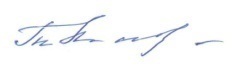 Т.А.Масленникова